         一年级《在线课堂》学习单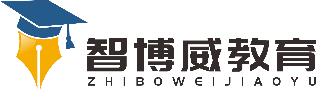 班级：        姓名：单元数学 1年级上册第5单元课题8和9的加减法温故知新算一算，填一填。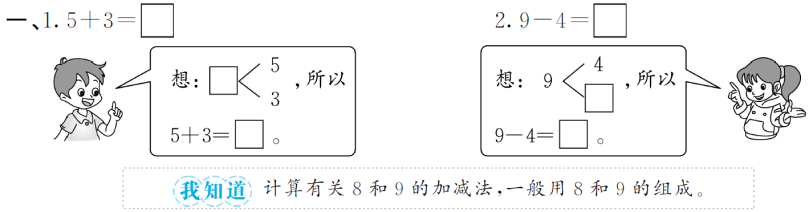 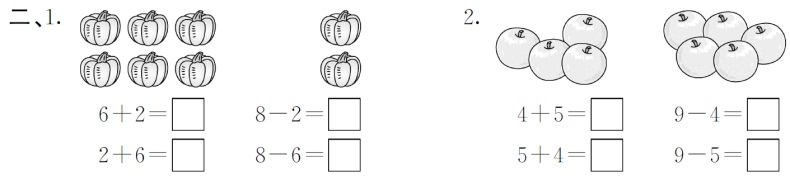 自主攀登坐花轿。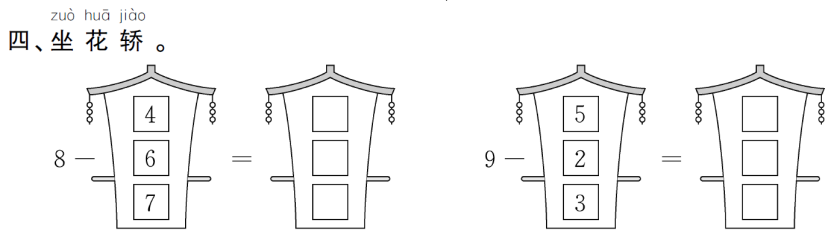 稳中有升按规律填数。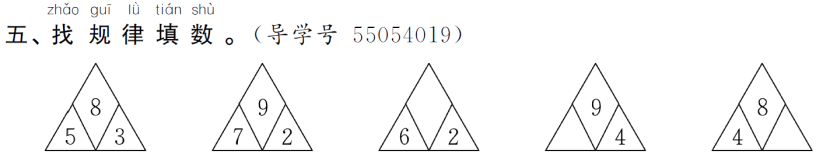 说句心里话